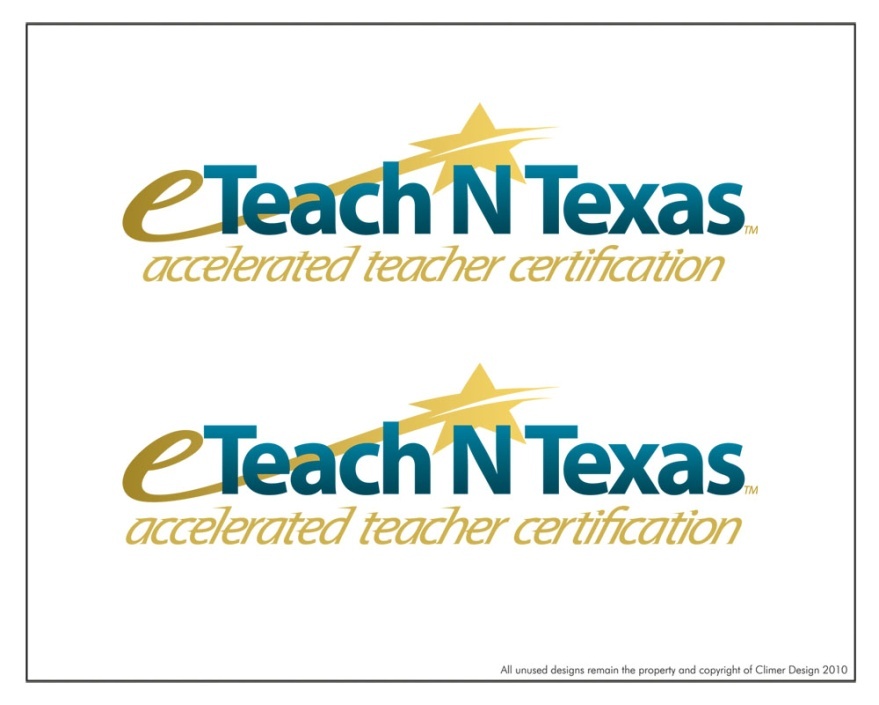 						Applicant Name __________________									 LAST, FIRSTUse the checklist below to compile documents for application to the eTeach N Texas Program. Please contact our office if you have any questions about the application. Mail the completed application and supporting documents to:Personal InformationAcademic InformationProvide information for all colleges and/or universities you have attended. Attach additional pages if needed. Official transcripts are required. Copies are not acceptable.EssayDescribe your teaching philosophy using 250-500 words (one or two pages).Applicant Certification and Release of InformationPlease indicate that you have read and agree to accept the statements below by placing your initial beside each statement and signing below.Certification is completed by making application to the State Board for Educator Certification (SBEC). Although eTeach N Texas recommends the student to SBEC, the final authority to confer the teacher certificate remains with SBEC. SBEC policy requires that each applicant complete the criminal history section on the application and be able to pass a criminal background check. Instructions to Applicant
Complete part 1 of this form and submit it to your recommender. The recommender form must be confidential and returned to you in a sealed envelope with the recommender’s signature across the seal. Include the sealed recommendations with your application. Please type.Part 1:  Applicant InformationInstructions to RecommenderComplete parts 2 and 3 of this form and return it signed to the student in a sealed envelope with your signature across the seal. Please type or print the recommendation information.Part 2: Recommender Information (Please type or print)Part 3: Applicant Evaluation (Please type or print)Circle one of the categories to rate the applicant for each of the following attributes. You may include supportive evidence of strengths and possible limitations. Academic AbilityCommunication skills Persistence and Goal Setting Character Teacher Dispositions IndexApplicant Name ___________________Program Location: Start of Program End of program Select the number that best indicates how closely you agree or disagree with each statement. If the statement is not relevant to you at this time, please select "Undecided."Strongly Agree (5), Agree (4), Undecided (3), Disagree (2), Strongly Disagree (1)Note. After each item the corresponding INTASC (1991) principle is specified, such asP1 for Principle 1. Items were developed from the following sources: Barton et al. (1994), Cudahy et al. (2002), Keirsey (1998), and Schaffer (2003).Adapted from University of Nebraska: http://www.usca.edu/essays/vol122004/schulte.pdfeTeach N TexasP.O. Box 94Bells, TX 75414eTeach N TexasP.O. Box 94Bells, TX 75414A Complete eTeach N Texas Program application.Bachelor’s degree from an accredited institution as required by Texas Law. http://www.chea.org/search/default.aspOfficial transcripts must be submitted from ALL colleges and universities the candidate has ever attended.A 2.75 overall Grade Point Average of 2.75 overall on the undergraduate degree OR a 2.75 Grade Point Average on the last 60 hours of the undergraduate degree is required.Pre Admission Content Test (PACT) Scores. Register at http://www.texes.ets.org/registerIf you do not currently hold a bachelors degree from an accredited university in the   United States, then an official copy of the score report for ONE of the following         (scores listed are minimum scores):     * TASP, now called THEA, (reading - 240; math -230; writing -220)    * ACT (English -23; math -19) No more than 5 years old    * SAT (combined score of 1070 with verbal and math scores of at least 500)      No more than 5 years old    * TAAS (math -TLI X-86+; reading -TLI X-89+; writing -1770+) No more than 3 years oldVerification of content field shown on candidate’s official transcripts Two reference letters using the eTeach N Texas Recommender Form Teacher Dispositions IndexCopy of valid driver’s license$50.00 nonrefundable application fee (make checks payable to eTeach N Texas or payment can be made through the payment portal at http://www.eteachntexas.com/application.html)* eTeach N Texas Program requirements are subject to change.** Teaching field requirements are subject to change.*** Participants who are unable to meet program requirements will be dropped from the program.* eTeach N Texas Program requirements are subject to change.** Teaching field requirements are subject to change.*** Participants who are unable to meet program requirements will be dropped from the program.________________________________________________________________________________________________________________________________________________________________________________________________Last Name (On Driver’s License)First Name (On Driver’s License) First Name (On Driver’s License) First Name (On Driver’s License) First Name (On Driver’s License) Middle Name (On Driver’s License)Middle Name (On Driver’s License)Middle Name (On Driver’s License)____________________________________________          (______)__________________________________________________________________          (______)__________________________________________________________________          (______)__________________________________________________________________          (______)__________________________________________________________________          (______)__________________________________________________________________          (______)__________________________________________________________________          (______)______________________Permanent Address Permanent Address Permanent Address Permanent Address        Phone       Phone       Phone________________________________________________________________________________________________________________________________________________________________________________       (______)______________________       (______)______________________       (______)______________________City                                                                                           Alternate phoneCity                                                                                           Alternate phoneCity                                                                                           Alternate phoneCity                                                                                           Alternate phoneCity                                                                                           Alternate phoneCity                                                                                           Alternate phoneCity                                                                                           Alternate phoneState ____________________  Zip _______________State ____________________  Zip _______________State ____________________  Zip _______________State ____________________  Zip _______________State ____________________  Zip _______________State ____________________  Zip _______________State ____________________  Zip __________________________________________________________________________________________________________________________________________________________________________________________________________________________________________________________________________Primary emailPrimary emailAlternate emailAlternate emailAlternate emailAlternate emailAlternate emailSocial Security Number __________________Social Security Number __________________Gender _______________________________Gender _______________________________Gender _______________________________Gender _______________________________Gender _______________________________Date of Birth __________________________Date of Birth __________________________Country of Birth ________________________Country of Birth ________________________Country of Birth ________________________Country of Birth ________________________Country of Birth ________________________Driver’s License #______________________Driver’s License #______________________Driver’s License Issuing State _____________Driver’s License Issuing State _____________Driver’s License Issuing State _____________Driver’s License Issuing State _____________Driver’s License Issuing State _____________Citizenship (check one)□ US Citizen□ US National□ US Permanent Resident AlienCitizenship (check one)□ US Citizen□ US National□ US Permanent Resident AlienEthnicity (check one or indicate ethnicity)Ethnicity (check one or indicate ethnicity)Ethnicity (check one or indicate ethnicity)Ethnicity (check one or indicate ethnicity)Ethnicity (check one or indicate ethnicity)Citizenship (check one)□ US Citizen□ US National□ US Permanent Resident AlienCitizenship (check one)□ US Citizen□ US National□ US Permanent Resident Alien⁪  □ African American⁪  □ Asian⁪  □ Caucasian⁪  □ African American⁪  □ Asian⁪  □ Caucasian⁪  □ African American⁪  □ Asian⁪  □ Caucasian⁪  □ African American⁪  □ Asian⁪  □ Caucasian⁪  □ Hispanic⁪  □ Native American⁪  □ Other (specify)          ______________Have you taught on an emergency permit as a Texas teacher of record?     If so, indicate how many years?Have you taught on an emergency permit as a Texas teacher of record?     If so, indicate how many years?Have you taught on an emergency permit as a Texas teacher of record?     If so, indicate how many years?Have you taught on an emergency permit as a Texas teacher of record?     If so, indicate how many years?Have you taught on an emergency permit as a Texas teacher of record?     If so, indicate how many years?Have you taught on an emergency permit as a Texas teacher of record?     If so, indicate how many years?_________Have you taught on a probationary certification as a Texas teacher of record? If so, indicate how many years?Have you taught on a probationary certification as a Texas teacher of record? If so, indicate how many years?Have you taught on a probationary certification as a Texas teacher of record? If so, indicate how many years?Have you taught on a probationary certification as a Texas teacher of record? If so, indicate how many years?Have you taught on a probationary certification as a Texas teacher of record? If so, indicate how many years?Have you taught on a probationary certification as a Texas teacher of record? If so, indicate how many years?_________Have you taught on a district permit as a Texas teacher of record?If so, then how many years?Have you taught on a district permit as a Texas teacher of record?If so, then how many years?Have you taught on a district permit as a Texas teacher of record?If so, then how many years?Have you taught on a district permit as a Texas teacher of record?If so, then how many years?Have you taught on a district permit as a Texas teacher of record?If so, then how many years?Have you taught on a district permit as a Texas teacher of record?If so, then how many years?_________Have you ever been enrolled in a teacher certification program?                 If so, which one?Have you ever been enrolled in a teacher certification program?                 If so, which one?Have you ever been enrolled in a teacher certification program?                 If so, which one?Have you ever been enrolled in a teacher certification program?                 If so, which one?Have you ever been enrolled in a teacher certification program?                 If so, which one?Have you ever been enrolled in a teacher certification program?                 If so, which one?_________UniversityLocationDegree/Date or Dates AttendedTarget certification field (check one)⁪  □ 4-8 Mathematics (#115)⁪  □ 4-8 Science (#116)⁪ □ 7-12 English Language Arts and Reading (#231)⁪  □ 4-8 Mathematics (#115)⁪  □ 4-8 Science (#116)⁪ □ 7-12 English Language Arts and Reading (#231)⁪  □ 4-8 Mathematics (#115)⁪  □ 4-8 Science (#116)⁪ □ 7-12 English Language Arts and Reading (#231)⁪  □ 7-12 Life Science (#238)⁪  □ 7-12 Physics/Mathematics (#243)⁪  □ 7-12 Social Studies (#232)_______I certify that all of the information on this application is true and complete to the best of my knowledge_______I certify that I meet all of the eligibility requirements as described in this application_______I authorize exchange or disclosure of information among eTeach N Texas, school districts, and the State Board for Educator Certification, the Texas Education Agency, and other entities relating to teaching or working with children and/or participating or cooperating in teacher certification programs as such information related to my application, suitability for internship, employment, admission, status, good standing or continuation as an applicant, university student, or school employee before or after acceptance in any of those capacities. _______I am able to pass all criminal background checks which are conditions for employment in Texas schools._______I will fulfill the mentoring requirement, complete at least one professional development content training program approved by the Program Director and complete the outcomes assessment activities designed to evaluate the effectiveness of the eTeach N Texas Alternative Certification Program._______I understand to be recommended for certification, I must complete each of the following:be unconditionally admitted into the eTeach N Texas alternative teacher certification program; application must be completesuccessfully complete all required program coursework and trainingsuccessfully complete all required professional field experiencescomplete payment requirements of all applicable feespass all required state examination(s) for licensure (TExES) apply to the State Board for Educator Certification._____________________________________________________________________________________________________________________________Applicants SignatureApplicants SignatureDate____________________________________________________________________________________________________________________Applicants Name (printed or typed)Applicants Name (printed or typed)Recommender FormRecommender Form_____________________________________________________________Last NameFirst NameMiddle initialName ________________________________________________________________________Name ________________________________________________________________________Title _________________________________________________________________________Title _________________________________________________________________________Company/Institution ____________________________________________________________Company/Institution ____________________________________________________________Work phone ____________________________Email ____________________________How long and in what capacity have you known this applicant? _____________________________________________________________________________How long and in what capacity have you known this applicant? _____________________________________________________________________________⁪ Below Average⁪ Average⁪ Above Average⁪ Exceptional⁪ UnknownDescribe the applicant’s academic ability (planning, organization, and follow through assessment).Describe the applicant’s academic ability (planning, organization, and follow through assessment).Describe the applicant’s academic ability (planning, organization, and follow through assessment).Describe the applicant’s academic ability (planning, organization, and follow through assessment).Describe the applicant’s academic ability (planning, organization, and follow through assessment).⁪ Below Average⁪ Average⁪ Above Average⁪ Exceptional⁪ UnknownDescribe the applicant’s verbal and written communication skills.Describe the applicant’s verbal and written communication skills.Describe the applicant’s verbal and written communication skills.Describe the applicant’s verbal and written communication skills.Describe the applicant’s verbal and written communication skills.⁪ Below Average⁪ Average⁪ Above Average⁪ Exceptional⁪ UnknownDescribe the applicant’s ability to set goals, achieve goals, and meet deadlines.Describe the applicant’s ability to set goals, achieve goals, and meet deadlines.Describe the applicant’s ability to set goals, achieve goals, and meet deadlines.Describe the applicant’s ability to set goals, achieve goals, and meet deadlines.Describe the applicant’s ability to set goals, achieve goals, and meet deadlines.⁪ Below Average⁪ Average⁪ Above Average⁪ Exceptional⁪ UnknownDescribe the applicant’s character (dependability, the ability to work well with others, and leadership potential).Describe the applicant’s character (dependability, the ability to work well with others, and leadership potential).Describe the applicant’s character (dependability, the ability to work well with others, and leadership potential).Describe the applicant’s character (dependability, the ability to work well with others, and leadership potential).Describe the applicant’s character (dependability, the ability to work well with others, and leadership potential).Please provide any additional information you feel provides a more holistic view of this applicant. If needed, feel free to use additional paper. Please provide any additional information you feel provides a more holistic view of this applicant. If needed, feel free to use additional paper. ____________________________________________________________________Recommender’s SignatureDateStudent-Centered SubscaleStudent-Centered SubscaleSAAUDSD1.I believe a teacher must use a variety of instructional strategies to optimize student learning. (P2)2.I understand that students learn in a many different ways. (P3)3.I demonstrate qualities of humor, empathy, and warmth with others. (P5)4.I am a thoughtful and responsive listener. (P6) 5.I assume responsibility when working with others. (P7) 6.I believe that all students can learn. (P2) 7.I believe it is important to involve all students in learning. (P3) 8.I believe the classroom environment a teacher creates greatly affects students’ learning and development. (P2) 9.I view teaching as an important profession. (P9) 10.I understand that teachers’ expectations impact student learning. (P3)11.I view teaching as a collaborative effort among educators. (P7) 12.I understand students have certain needs that must be met before learning can take place. (P2) 13.I am sensitive to student differences. (P3) 14.I communicate caring, concern, and a willingness to become involved with others. (P6)15.I am punctual and reliable in my attendance. (P9) 16.I maintain a professional appearance. (P9)17.I believe it is my job to create a learning environment that is conducive to the development of students’                self-confidence and competence. (P2)18.I respect the cultures of all students. (P3)19.I honor my commitments. (P9)20.I treat students with dignity and respect at all times. (P5)21.I am willing to receive feedback and assessment of my teaching. (P9)22.I am patient when working with students. (P5)23.I am open to adjusting and revising my plans to meet student needs. (P7)24.I communicate in ways that demonstrate respect for the feelings, ideas, and contributions of others. (P9)25.I believe it is important to learn about students and their community. (P7)Professionalism, Curriculum-Centered SubscaleProfessionalism, Curriculum-Centered SubscaleSAAUDSD1.I am committed to critical reflection for my professional growth. (P9)2.I cooperate with colleagues in planning instruction. (P7)3.I actively seek out professional growth opportunities. (P9)4.I uphold the laws and ethical codes governing the teaching profession. (P9)5.I stimulate students’ interests. (P1)6.I value both long term and short term planning. (P7)7.I stay current with the evolving nature of the teaching profession. (P9)8.I select material that is relevant for students. (P1)9.I am successful in facilitating learning for all students. (P3)10.I demonstrate and encourage democratic interaction in the classroom and school. (P5)11.I accurately read the non-verbal communication of students. (P6)12.I engage in discussions about new ideas in the teaching profession. (P9)13.I select material that is interesting for students. (P1)14.I provide appropriate feedback to encourage students in their development. (P2)15.I engage in research-based teaching practices. (P9)16.I create connections to subject matter that are meaningful to students. (P1)17.I listen to colleagues’ ideas and suggestions to improve instruction. (P7)18.I take initiative to promote ethical and responsible professional practice. (P9)19.I communicate effectively with students, parents, and colleagues. (P9)20.I work well with others in implementing a common curriculum. (P7)